CURRICULUM VITAEDONA Email:   DONA.362731@2freemail.com ObjectiveTo pursue a challenging career and to be a part of progressive organization that will give me scope to improve myself more.Personal DetailsFather name			: ROY Nationality			          : Indian`Sex					: FemaleMarital status			: SingleDate of Birth			: 10/05/1990Languages knownAcademic RecordPassport DetailsPlace of lssue: TrivandrumDate of lssue :16/04/2014Date of Expiry: 15/04/2024Strengths and skillsHard working and willing to take on new responsibilities and responds to it with good initiativeAbility to develop interpersonal relationshipSelf motivated,independent willing to perform multiple and cross functional tasksGood listenedWork ExperienceCustomer Care Executive for 1year 6 months at Vertex Customer Solution pvt ltd(kaloor, kochi).Front office assistant at Renai Medicity Hospital, palarivattom (1year).Working as front office executive at RIMS Hospital,Erattupetta(1 year 7 months) DutiesPatient registartionAnswering telephone calls and dealing with face to face enquiriesGreeted all patients and visitors in a pleasant mannerMaintained a record of all payments and credits on the billing systemScheduling appointments for patientsMaintaining a clean reception area to show a professional imageCall-BacksAnalyze health insurance benefits and verify insurance eligibility.DECLARATIONI hereby declare that all the information furnished here in are true and correct to the best of my knowledge and belief.Place : KadampanaduDate :								Dona 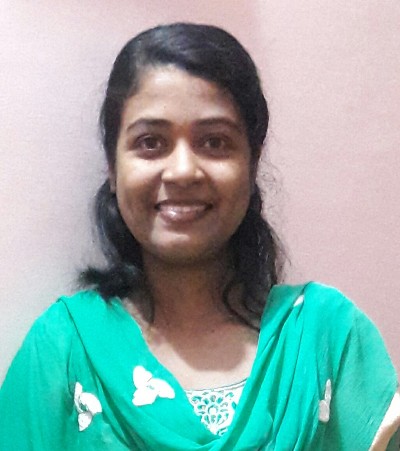 LANGUAGESREADWRITESPEAKMalayalamEnglishHindiCOURSE INSTITUTIONUNIVERSITY/BOARD B Sc computer Science K.V.V.S College, Kaithaparambu,AdoorKerala University(2008-2011)Plus Two M.K.G.A.M HSS, MannadyState, Kerala(2006-2008)SSLC G.H.S, KadampanaduState, Kerala(2006)